Pueblos originarios en Chile.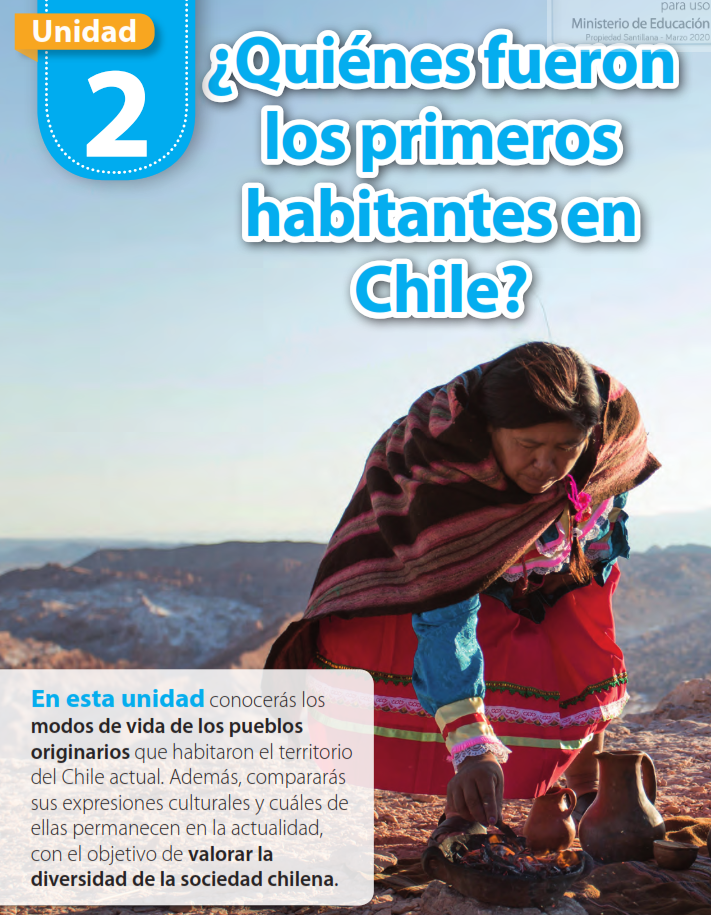 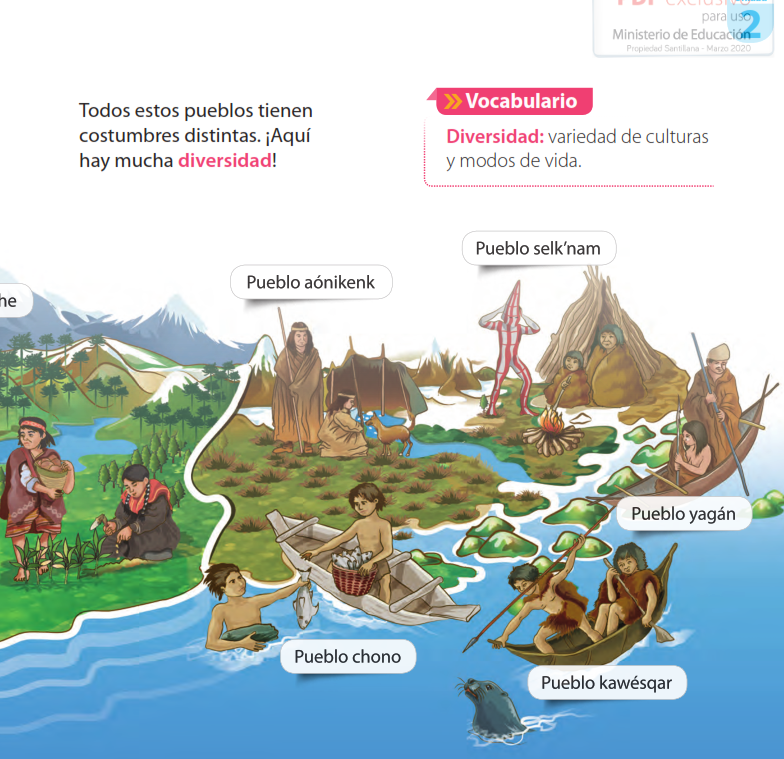 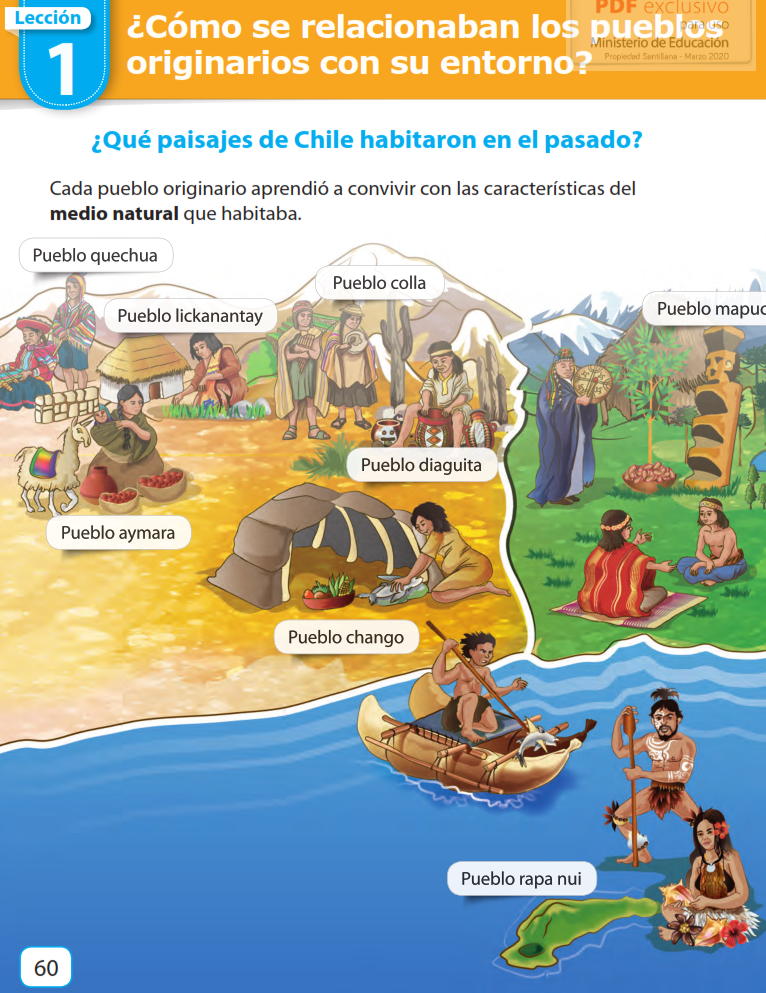 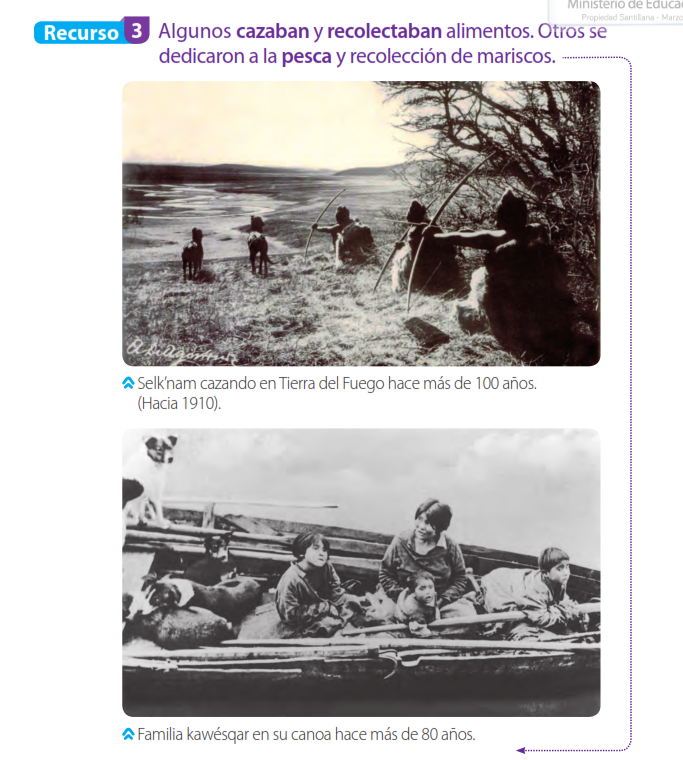 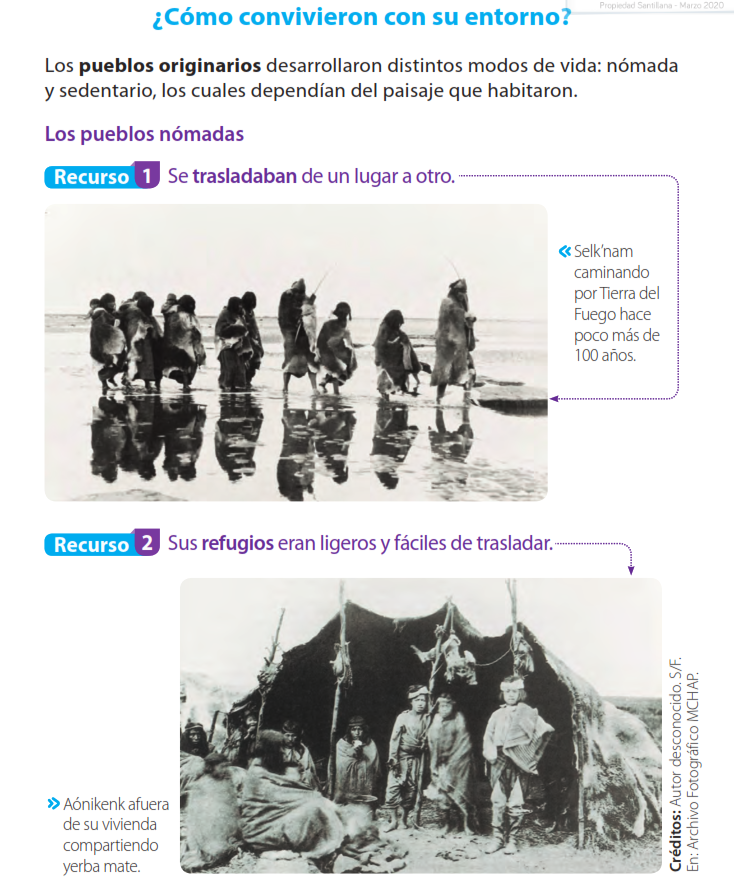 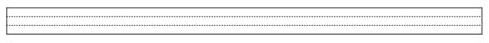 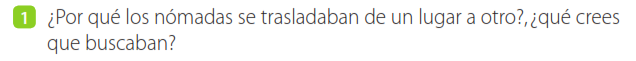 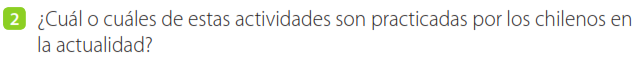 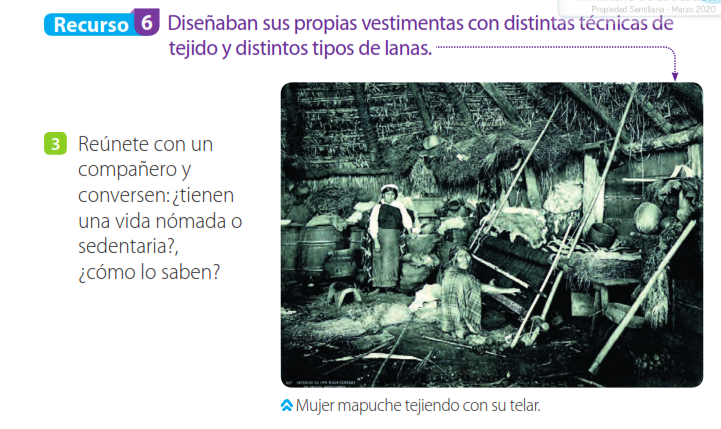 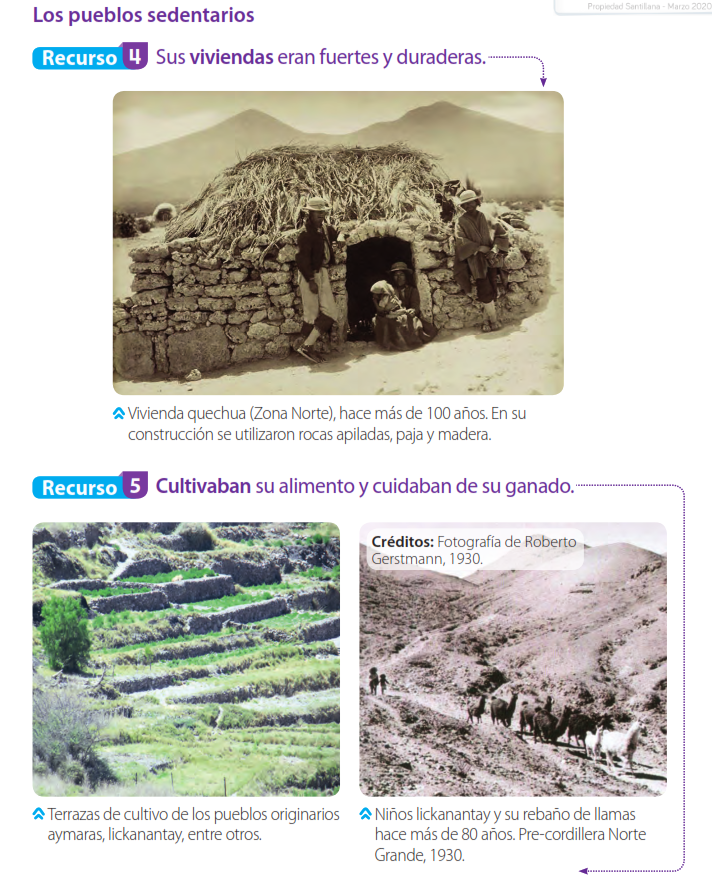 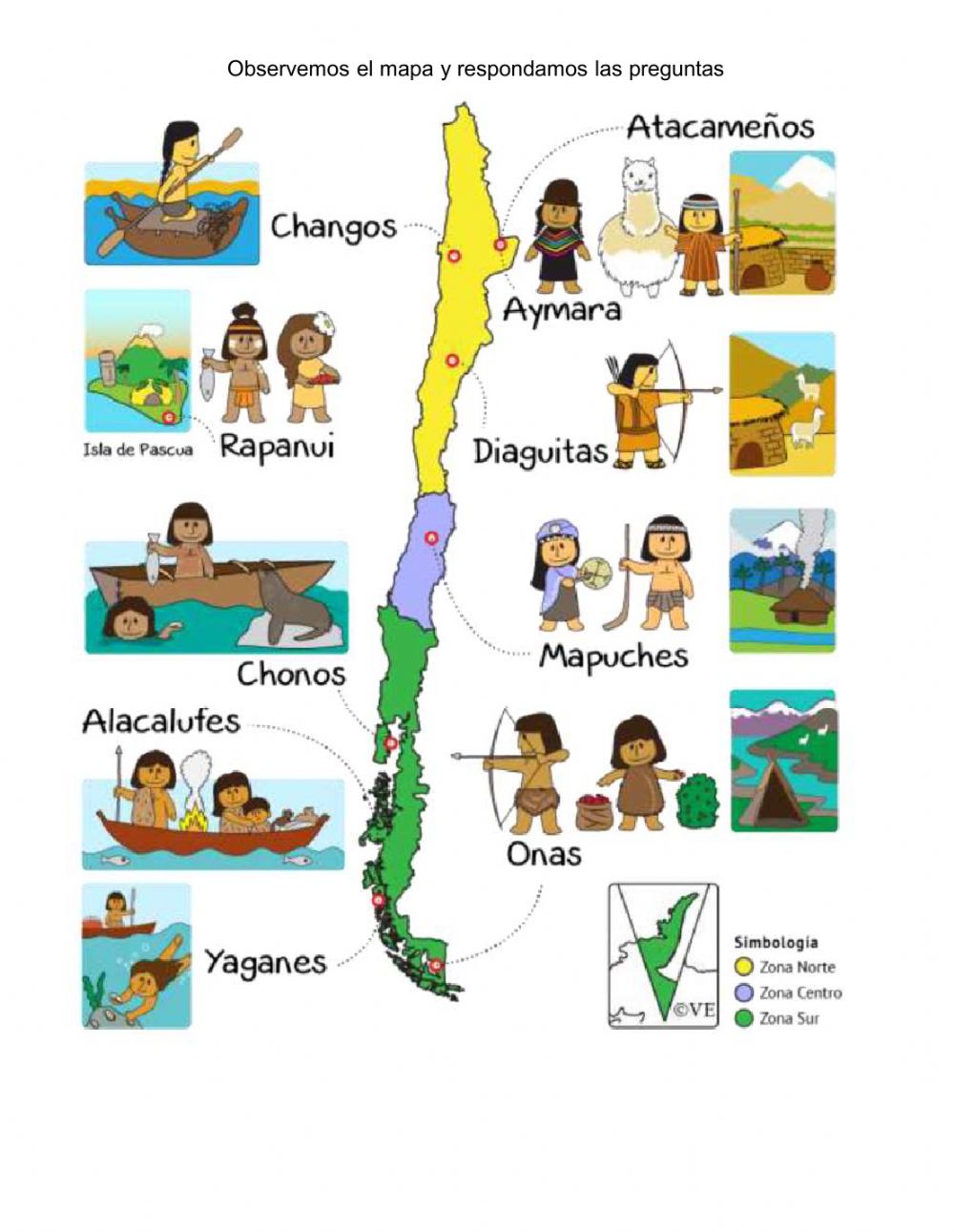 ¿Cuáles son los pueblos Sedentarios?Nombra los pueblos originarios nómades:¿Cuántas zonas se distinguen?Pueblos originarios ZONA NORTE:Pueblos originarios ZONA CENTRALPueblos originarios ZONA SUR:Departamento de Historia, Geografía y Ciencias Sociales.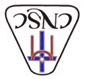 Profesoras Ximena Rojas/Sylvia CorderoUnidad N° 1 Departamento de Historia, Geografía y Ciencias Sociales.Profesoras Ximena Rojas/Sylvia CorderoUnidad N° 1 Departamento de Historia, Geografía y Ciencias Sociales.Profesoras Ximena Rojas/Sylvia CorderoUnidad N° 1 Departamento de Historia, Geografía y Ciencias Sociales.Profesoras Ximena Rojas/Sylvia CorderoUnidad N° 1 Nombre:2° A-BFecha de inicio: 2marzo  Fecha de término: 05 marzoCorreo de recepción: silviacordero@elnuestra.cl (2°A)ximenarojas@elnuestra.cl (2ºB)Dudas consultas desde las 08:15 a las 17:00 hrs.Correo de recepción: silviacordero@elnuestra.cl (2°A)ximenarojas@elnuestra.cl (2ºB)Dudas consultas desde las 08:15 a las 17:00 hrs.OA: 1 Nivel Nº1Objetivo de la clase: Describir los modos de vida de algunos pueblos originarios de Chile en el período precolombino, incluyendo ubicación geográfica, medio natural en que habitaban, vida nómade o sedentaria, roles de hombres y mujeres, herramientas y tecnología, principales actividades, vivienda, costumbres, idioma, creencias, alimentación y fiestas, entre otros.Caracterizan el modo de vida de los pueblos estudiados, distinguiendo entre nómades y sedentariosObjetivo de la clase: Describir los modos de vida de algunos pueblos originarios de Chile en el período precolombino, incluyendo ubicación geográfica, medio natural en que habitaban, vida nómade o sedentaria, roles de hombres y mujeres, herramientas y tecnología, principales actividades, vivienda, costumbres, idioma, creencias, alimentación y fiestas, entre otros.Caracterizan el modo de vida de los pueblos estudiados, distinguiendo entre nómades y sedentariosObjetivo de la clase: Describir los modos de vida de algunos pueblos originarios de Chile en el período precolombino, incluyendo ubicación geográfica, medio natural en que habitaban, vida nómade o sedentaria, roles de hombres y mujeres, herramientas y tecnología, principales actividades, vivienda, costumbres, idioma, creencias, alimentación y fiestas, entre otros.Caracterizan el modo de vida de los pueblos estudiados, distinguiendo entre nómades y sedentariosInstrucciones: 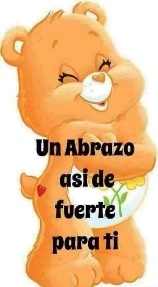 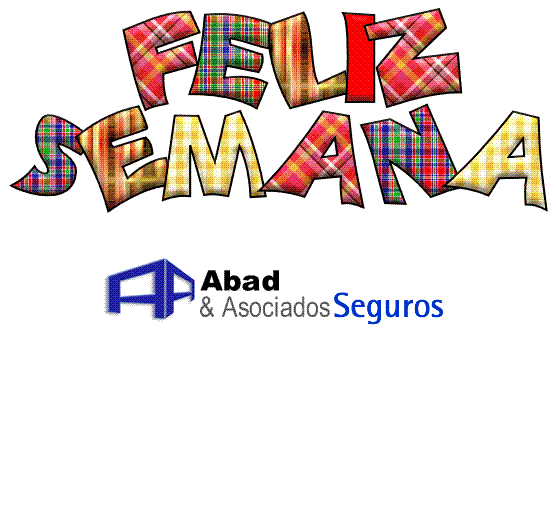 Trabajar en casa la guía, realizar las diferentes actividades en relación al tema.1.- Pide a un adulto que lea las instrucciones que tú, no puedes leer. 2.- Esta guía es una guía es la INTRODUCCIÓN de la unidad Nº1, el material tiene actividades del libro y algunas que no las encuentras. Se trabajará dos conceptos, muy importantes.3.- Conoceremos los pueblos originarios de Chile, su ubicación y costumbresUn gran abrazo, cuídate, y no olvides que este material está confeccionado para que tu puedas aprender y relacionar la historia de algunos pueblos que se hasta el día de hoy podemos encontrar en nuestro país y aprender de ellos.Ximena y SylviaInstrucciones: Trabajar en casa la guía, realizar las diferentes actividades en relación al tema.1.- Pide a un adulto que lea las instrucciones que tú, no puedes leer. 2.- Esta guía es una guía es la INTRODUCCIÓN de la unidad Nº1, el material tiene actividades del libro y algunas que no las encuentras. Se trabajará dos conceptos, muy importantes.3.- Conoceremos los pueblos originarios de Chile, su ubicación y costumbresUn gran abrazo, cuídate, y no olvides que este material está confeccionado para que tu puedas aprender y relacionar la historia de algunos pueblos que se hasta el día de hoy podemos encontrar en nuestro país y aprender de ellos.Ximena y SylviaInstrucciones: Trabajar en casa la guía, realizar las diferentes actividades en relación al tema.1.- Pide a un adulto que lea las instrucciones que tú, no puedes leer. 2.- Esta guía es una guía es la INTRODUCCIÓN de la unidad Nº1, el material tiene actividades del libro y algunas que no las encuentras. Se trabajará dos conceptos, muy importantes.3.- Conoceremos los pueblos originarios de Chile, su ubicación y costumbresUn gran abrazo, cuídate, y no olvides que este material está confeccionado para que tu puedas aprender y relacionar la historia de algunos pueblos que se hasta el día de hoy podemos encontrar en nuestro país y aprender de ellos.Ximena y SylviaInstrucciones: Trabajar en casa la guía, realizar las diferentes actividades en relación al tema.1.- Pide a un adulto que lea las instrucciones que tú, no puedes leer. 2.- Esta guía es una guía es la INTRODUCCIÓN de la unidad Nº1, el material tiene actividades del libro y algunas que no las encuentras. Se trabajará dos conceptos, muy importantes.3.- Conoceremos los pueblos originarios de Chile, su ubicación y costumbresUn gran abrazo, cuídate, y no olvides que este material está confeccionado para que tu puedas aprender y relacionar la historia de algunos pueblos que se hasta el día de hoy podemos encontrar en nuestro país y aprender de ellos.Ximena y Sylvia